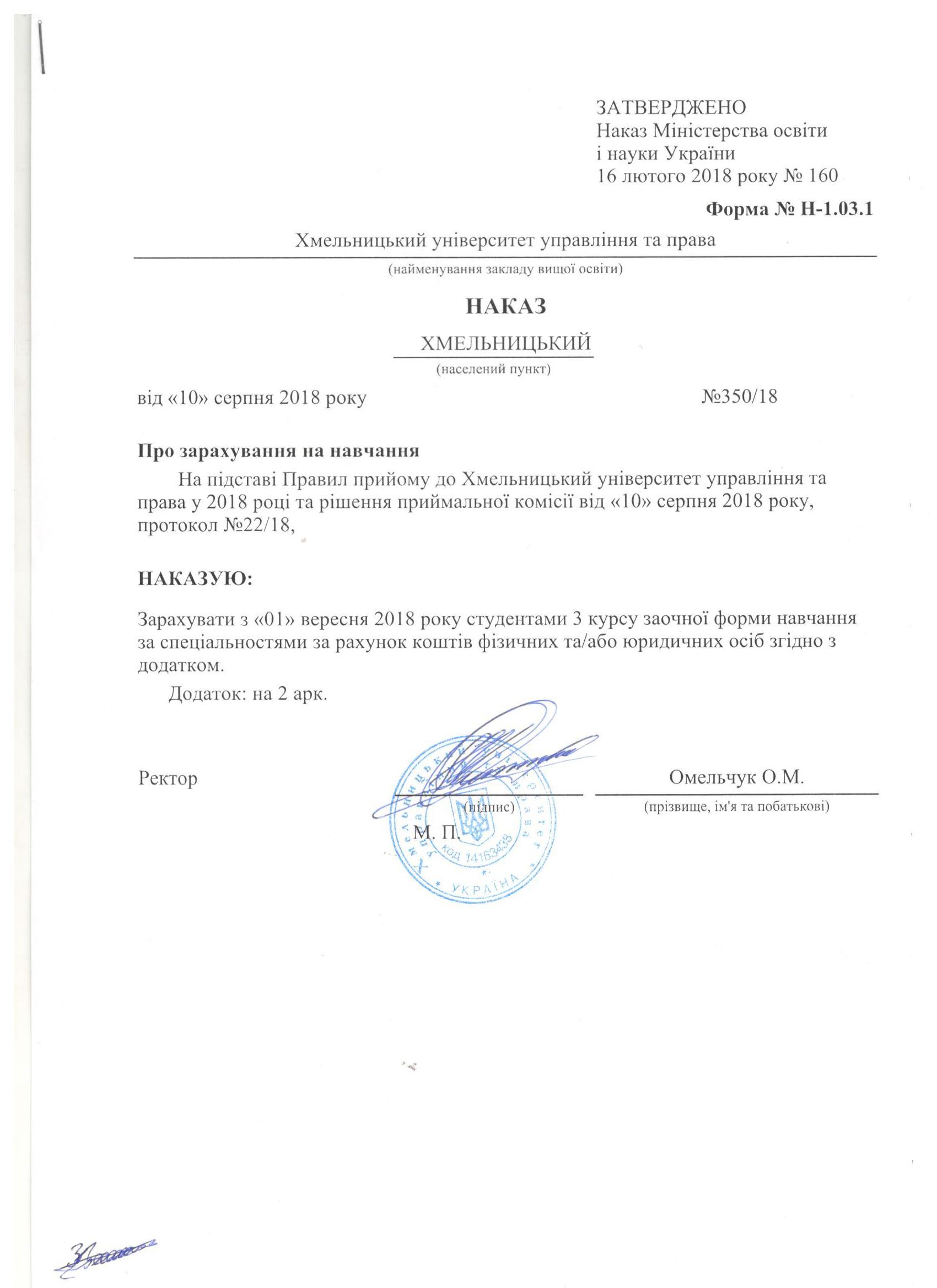 Додаток до наказу про зарахування на навчанняДодаток до наказу про зарахування на навчанняДодаток до наказу про зарахування на навчанняДодаток до наказу про зарахування на навчанняДодаток до наказу про зарахування на навчанняДодаток до наказу про зарахування на навчанняДодаток до наказу про зарахування на навчанняДодаток до наказу про зарахування на навчанняОбласна радаОбласна радаОбласна радаОбласна радаХмельницький університет управління та праваДодаток до наказу від «10»  серпня 2018 року 
№ 350/18Додаток до наказу від «10»  серпня 2018 року 
№ 350/18Додаток до наказу від «10»  серпня 2018 року 
№ 350/18Додаток до наказу від «10»  серпня 2018 року 
№ 350/18081 Право081 ПравоКомунальнаКомунальнаБакалаврЗаочнарахунок коштів фізичних та/або юридичних осібрахунок коштів фізичних та/або юридичних осібрахунок коштів фізичних та/або юридичних осіб№ заяви в ЄДЕБОпрізвищеім'япо батьковіномер, серія, дата видачі та тип документа про освітній (освітньо-кваліфікаційний) рівень/ступінь, на основі якого відбувається вступномери сертифікатів ЗНОназва спеціалізацій, освітніх програм, нозологій, мов, музичних інструментів тощо в межах спеціальностіконкурсний балконкурсний бал4868795ГуменюкОлександрАнатолійович45599268 XM 30.06.2013 Диплом спеціаліста081 Право 147,5147,55138785ДзебаРоманСвятославович014675 M15 30.06.2015 Диплом магістра081 Право 177,5177,55144822ДорощукОксанаВасилівна115288 C17 18.08.2017 Диплом спеціаліста081 Право 1751754865289КовальськаНаталіяМиколаївна41889842 XM 27.02.2012 Диплом спеціаліста081 Право 157,5157,54865697КордзіховськаСофіяСтепанівна165561 B16 30.06.2016 Диплом бакалавра081 Право 162,5162,54866629КузьЮліяАнатоліївна007938 C15 29.06.2015 Диплом спеціаліста081 Право 157,5157,54868026КушнірОльгаАнатоліївна41848761 KB 29.11.2011 Диплом спеціаліста081 Право 167,5167,54864274МотосовСергійВолодимирович36614391 BK 08.06.2009 Диплом магістра081 Право 1601604870189НечаюкМихайлоОлексійович044536 C17 30.06.2017 Диплом спеціаліста081 Право 172,5172,54860807ОліщукОлександрМиколайович43322672 TE 01.06.2012 Диплом магістра081 Право 1701704869625ПавлюкРоксоланаІгорівна005724 M15 30.06.2015 Диплом магістра081 Право 142,5142,55144838ПиріжокОлексійМиколайович13085445 XM 15.06.2000 Диплом спеціаліста081 Право 1751755138794РоманюкЯнаОлексіївна019915 B18 31.05.2018 Диплом бакалавра081 Право 157,5157,54861364СеньковБогданРусланович47722044 XM 24.01.2015 Диплом бакалавра081 Право 177,5177,54869466ТимчукКатеринаОлександрівна39378564 TE 30.06.2010 Диплом спеціаліста081 Право 1801804871577ЧалюкОлегОлександрович43957259 XM 01.02.2013 Диплом магістра081 Право 1801805138773ШевчукІринаМиколаївна031373 M17 28.02.2017 Диплом магістра081 Право 1701705144830ШпакАлінаВіталіївна019332 M18 31.01.2018 Диплом магістра081 Право 177,5177,54869835ШпитецькийМиколаВолодимирович044556 C17 30.06.2017 Диплом спеціаліста081 Право 182,5182,5